Music Rudiments								Name___________________Worksheet 3.9Fake Test 3Minor Scales and IntervalsFill in the blank. Answers will be: perfect, major, minor, diminished or augmented.A perfect interval made a half step bigger becomes _________________.A major interval made a half step bigger becomes _________________.A perfect interval made a half step smaller becomes _________________.A major interval made a half step smaller becomes _________________.Intervals of a 4th or 5th will be ____________ if the accidentals match except when the interval is between the letters ____ and ____ (these letters may be switched). 2nds will be __________ if the accidentals match except when going from E to F or _____ to ______. 3rds will be __________ if the accidentals match when the bottom note is on C, _____, or G.Identify the following intervals.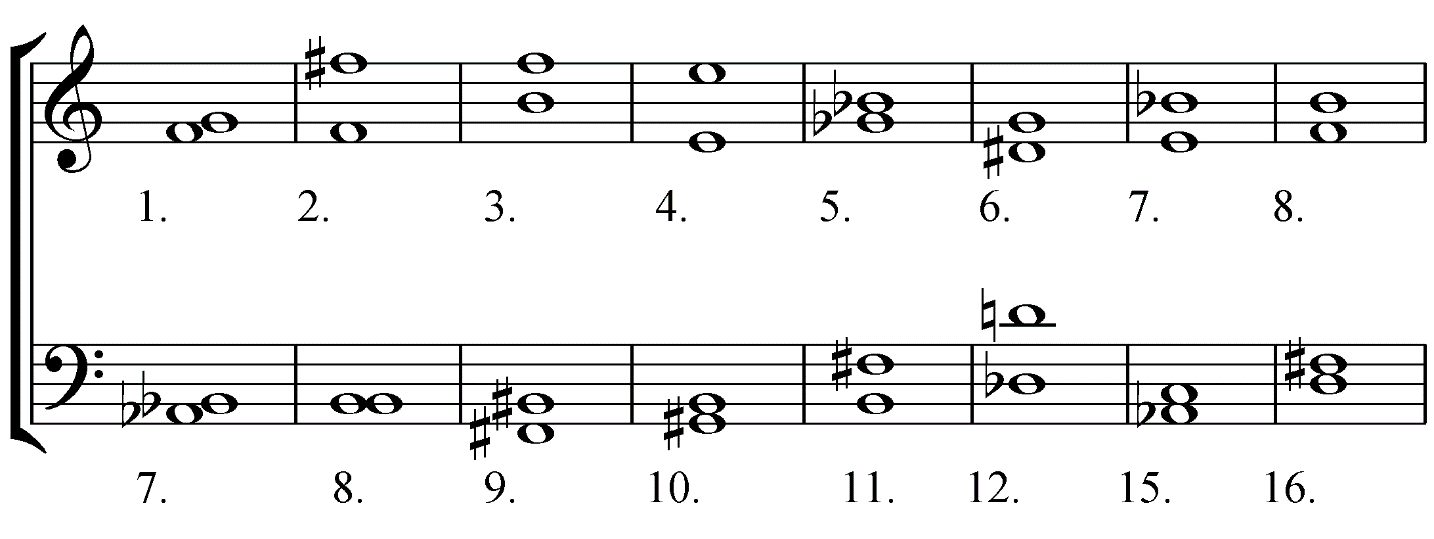 Notate the indicated interval above each note.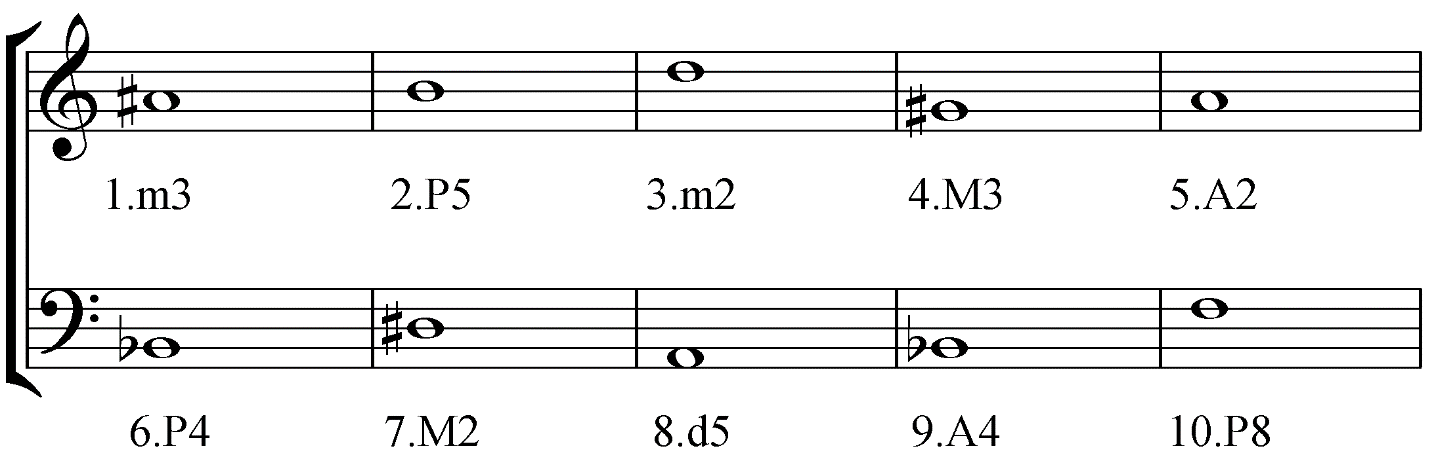 Build a minor scale starting on the given note. Identify solfege and mark half steps.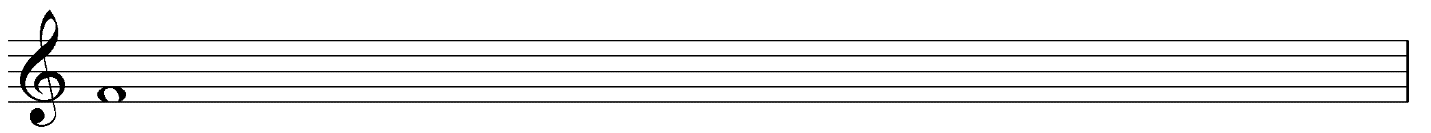 What is the key of each of the following melodies? Answers will be a letter with a possible accidental, and the word major or minor. 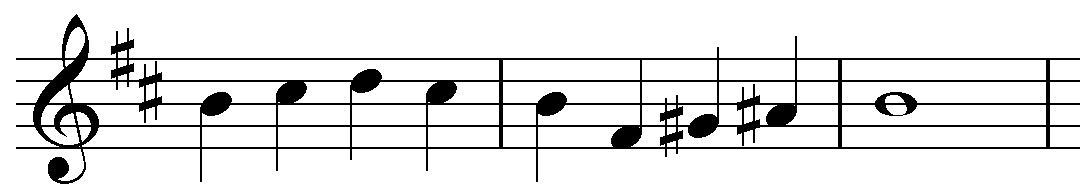 Key: _____________________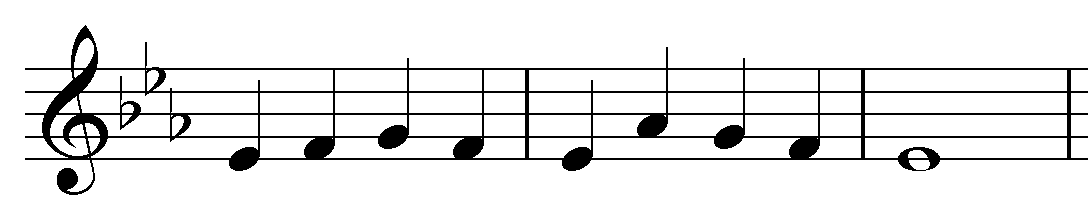 Key: _____________________